	บันทึกข้อความ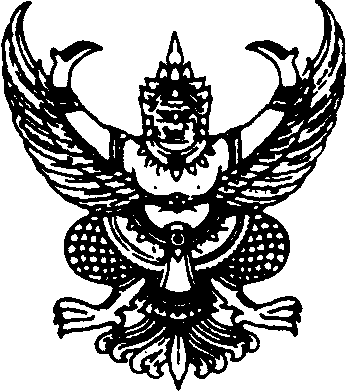 ส่วนราชการ    สำนักงานปลัด  องค์การบริหารส่วนตำบลบัวใหญ่  งานนโยบายและแผนที่   ขก 83701/	วันที่            5   กุมภาพันธ์   2563เรื่อง   การจัดทำแผนพัฒนาท้องถิ่น (พ.ศ.2561-2565) เพิ่มเติม ฉบับที่ 2เรียน	นายกองค์การบริหารส่วนตำบลบัวใหญ่เรื่องเดิม		ตามที่องค์การบริหารส่วนตำบลบัวใหญ่ได้จัดทำแผนพัฒนาท้องถิ่น (พ.ศ.2561-2565) ตามระเบียบกระทรวงมหาดไทยว่าด้วยการจัดทำแผนพัฒนาขององค์กรปกครองส่วนท้องถิ่น พ.ศ.2548 และแก้ไขเพิ่มเติม (ฉบับที่ 3) พ.ศ.๒๕61 และหนังสือสั่งการกระทรวงมหาดไทย ด่วนที่สุด ที่ มท 0810.3/ว 2931 ลงวันที่ 15 พฤษภาคม 2562 เรื่องซักซ้อมแนวทางการทบทวนแผนพัฒนาท้องถิ่น (พ.ศ.2561-2565) ขององค์กรปกครองส่วนท้องถิ่น และองค์การบริหารส่วนตำบลบัวใหญ่ได้ประกาศใช้แผนพัฒนาท้องถิ่น (พ.ศ.2561-2565) เมื่อวันที่ 15 มิถุนายน พ.ศ.2562 แล้ว นั้นข้อเท็จจริงงานป้องกันและบรรเทาสาธารณภัยได้แจ้งมายังงานนโยบายและแผนงาน ว่า    กระทรวงมหาดไทยได้แจ้งให้จังหวัดจัดตั้งชุดปฏิบัติการจิตอาสาภัยพิบัติประจำองค์กรปกครองส่วนท้องถิ่น (องค์การบริหารส่วนตำบล และเทศบาลตำบล) อย่างน้อย 50 คนต่อแห่ง เพื่อเป็นผู้ช่วยเจ้าพนักงานในการป้องกันและบรรเทาสาธารณภัยในระดับพื้นที่ โดยให้องค์กรปกครองส่วนท้องถิ่นดำเนินการฝึกอบรมชุดปฏิบัติการจิตอาสาภัยพิบัติให้แล้วเสร็จ ภายในเดือนกรกฎาคม 2563 และจังหวัดขอนแก่นได้จัดประชุมคณะทำงานขับเคลื่อนโครงการฝึกอบรมหลักสูตรชุดปฏิบัติการจิตอาสาภัยพิบัติจังหวัดขอนแก่น ครั้งที่ 1/2563 เมื่อวันที่ 14 มกราคม 2563 ที่ประชุมมีมติว่า เพื่อให้การฝึกอบรมชุดปฏิบัติการจิตอาสาภัยพิบัติ เป็นไปด้วยความเรียบร้อยและเสร็จทันระยะเวลาที่กำหนด ให้องค์กรปกครองส่วนท้องถิ่นประสานแนวทางการจัดฝึกอบรมและแผนการจัดฝึกอบรมกับศูนย์อำนวยการจิตอาสาพระราชทาน 904 วปร.อำเภอให้พร้อมภายในเดือนกุมภาพันธ์ 2563 นั้นข้อเสนอ/ข้อกฎหมายเพื่อให้เป็นไปตามระเบียบกระทรวงมหาดไทยว่าด้วยการจัดทำแผนพัฒนาขององค์กรปกครองส่วนท้องถิ่น พ.ศ. 2548 แก้ไขเพิ่มเติม (ฉบับที่ 3) พ.ศ.2561 ข้อ 10 ให้เพิ่มความต่อไปนี้เป็นข้อ 22/1 และข้อ 22/2 ของระเบียบกระทรวงมหาดไทยว่าด้วยการจัดทำแผนพัฒนาขององค์กรปกครองส่วนท้องถิ่น พ.ศ.2548“ข้อ 22/2 ในกรณีการเพิ่มเติมหรือเปลี่ยนแปลงแผนพัฒนาท้องถิ่นที่เกี่ยวกับโครงการพระราชดำริ งานพระราชพิธี รัฐพิธี นโยบายรัฐบาล และนโยบายกระทรวงมหาดไทย ให้เป็นอำนาจของผู้บริหารท้องถิ่น สำหรับองค์การบริหารส่วนตำบลให้ส่งร่างแผนพัฒนาท้องถิ่นที่เพิ่มเติมหรือเปลี่ยนแปลงให้สภาองค์การบริหารส่วนตำบลพิจารณาตามความมาตรา 46 แห่งพระราชบัญญัติสภาตำบลและองค์การบริหารส่วนตำบล พ.ศ.2537 ด้วย และเมื่อแผนพัฒนาท้องถิ่นที่เพิ่มเติมหรือเปลี่ยนแปลงได้รับความเห็นชอบแล้ว ให้ปิดประกาศให้ประชาชนทราบโดยเปิดเผยไม่น้อยกว่าสามสิบวันนับแต่วันที่ได้รับความเห็นชอบการเพิ่มเติมหรือเปลี่ยนแปลงแผนพัฒนาท้องถิ่นดังกล่าว”/และเพื่อให้โครงการ...-2-และเพื่อให้โครงการฝึกอบรมชุดปฏิบัติการจิตอาสาภัยพิบัติประจำองค์กรปกครองส่วนท้องถิ่น ซึ่งเป็นโครงการตามแนวนโยบายของรัฐบาล กระทรวงมหาดไทย เป็นไปด้วยความเรียบร้อยบรรลุตามวัตถุประสงค์ จึงขออนุมัติเพิ่มเติมโครงการเข้าสู่กระบวนการจัดทำแผนพัฒนาท้องถิ่น (พ.ศ. 2561-2565) เพิ่มเติม ฉบับที่ 2 ดังนี้ยุทธศาสตร์ที่  2  การพัฒนาเมืองและชุมชนให้น่าอยู่  จำนวน 1 โครงการแผนงานการรักษาความสงบภายในโครงการฝึกอบรมชุดปฏิบัติการจิตอาสาภัยพิบัติประจำองค์กรปกครองส่วนท้องถิ่น องค์การบริหารส่วนตำบลบัวใหญ่ อำเภอน้ำพอง จังหวัดขอนแก่นและเมื่อแผนพัฒนาท้องถิ่นที่เพิ่มเติมหรือเปลี่ยนแปลงได้รับความเห็นชอบแล้ว ให้ปิดประกาศให้ประชาชนทราบโดยเปิดเผยไม่น้อยกว่าสามสิบวันนับแต่วันที่ได้รับความเห็นชอบการเพิ่มเติมหรือเปลี่ยนแปลงแผนพัฒนาท้องถิ่นดังกล่าว หากเห็นชอบตามที่เสนอโปรดลงนามใน เอกสารที่แนบมาพร้อมนี้จึงเรียนมาเพื่อโปรดพิจารณา	    (ลงชื่อ)(นางสุชาดา  หมื่นคำ)นักวิเคราะห์นโยบายและแผนปฏิบัติการ-  ความเห็น.....................................................		-  ความเห็น............................................................................................................................		.......................................................................	(ลงชื่อ)						   (ลงชื่อ)  จ่าเอก		      (นายปิยะพงษ์  แยงคำ)					(ฐนโรจน์  ทาสีดานิธิโรจน์)หัวหน้าสำนักปลัดองค์การบริหารส่วนตำบลบัวใหญ่			รองปลัดองค์การบริหารส่วนตำบลบัวใหญ่-  ความเห็น....................................................................................................................................................................................................................................................................................................................................					(ลงชื่อ)(นายสุภชัย  เอาะน้อย)ปลัดองค์การบริหารส่วนตำบลบัวใหญ่-  คำสั่ง...........................................................................................................................................................................................................................................................................................................................................					(ลงชื่อ)(นายสุภชัย  เอาะน้อย)ปลัดองค์การบริหารส่วนตำบล ปฏิบัติหน้าที่นายกองค์การบริหารส่วนตำบลบัวใหญ่เอกสารแนบท้ายบันทึกข้อความรายละเอียดโครงการพัฒนาแผนพัฒนาท้องถิ่น (พ.ศ. ๒๕๖๑ – ๒๕๖๕)  เพิ่มเติม ฉบับที่ 2สำหรับ องค์กรปกครองส่วนท้องถิ่นดำเนินการองค์การบริหารส่วนตำบลบัวใหญ่ อำเภอน้ำพอง  จังหวัดขอนแก่นแผนพัฒนาท้องถิ่น (พ.ศ.2561-2565) เพิ่มเติม ฉบับที่ 2ประจำปี พ.ศ.2563ก. ยุทธศาสตร์จังหวัดที่  4  การเสริมสร้างความมั่นคงและความปลอดภัยในชีวิตและทรัพย์สินก. ยุทธศาสตร์จังหวัดที่  4  การเสริมสร้างความมั่นคงและความปลอดภัยในชีวิตและทรัพย์สินข. ยุทธศาสตร์การพัฒนาของ อปท. ในเขตจังหวัดที่ 1 การพัฒนาเมืองและชุมชนข. ยุทธศาสตร์การพัฒนาของ อปท. ในเขตจังหวัดที่ 1 การพัฒนาเมืองและชุมชน2. ยุทธศาสตร์การพัฒนาเมืองและชุมชนให้น่าอยู่    2.3 แผนงานการรักษาความสงบภายในที่โครงการวัตถุประสงค์เป้าหมาย(ผลผลิตของโครงการ)งบประมาณงบประมาณงบประมาณงบประมาณงบประมาณตัวชี้วัด(KPI)ผลที่คาดว่าจะได้รับหน่วยงานรับผิดชอบหลักที่โครงการวัตถุประสงค์เป้าหมาย(ผลผลิตของโครงการ)2561(บาท)2562(บาท)2563(บาท)2564(บาท)256๕(บาท)ตัวชี้วัด(KPI)ผลที่คาดว่าจะได้รับหน่วยงานรับผิดชอบหลัก๑โครงการฝึกอบรมชุดปฏิบัติการจิตอาสาภัยพิบัติประจำองค์กรปกครองส่วนท้องถิ่นองค์การบริหารส่วนตำบลบัวใหญ่ อำเภอน้ำพอง จังหวัดขอนแก่นเพื่อพัฒนาระบบการป้องกัน การเตรียมความพร้อม และการสร้างภูมิคุ้มกันโดยพัฒนาภูมิความรู้และเสริมสร้างความเข้มแข็งระดับชุมชนในการเฝ้าระวังและรับมือกับสาธารณภัย  ผู้เข้ารับการฝึกอบรมสามารถช่วยเหลือการปฏิบัติงานของเจ้าพนักงานในการป้องกันและบรรเทาสาธารณภัย ภายใต้กองอำนวยการป้องกันและบรรเทาสาธารณภัยแห่งพื้นที่ โดยมีผู้อำนวยการท้องถิ่นเป็นผู้ควบคุมและสั่งการจิตอาสาภัยพิบัติ อบต.บัวใหญ่--250,๐๐๐250,๐๐๐250,๐๐๐ประชาชนร้อยละ 8๐ ได้รับความช่วยเหลือจากภัยพิบัติ บรรเทาความเดือดร้อนให้กับประชาชนที่ประสบภัยพิบัติสำนักงานปลัด/หน่วยงานราชการที่เกี่ยวข้อง